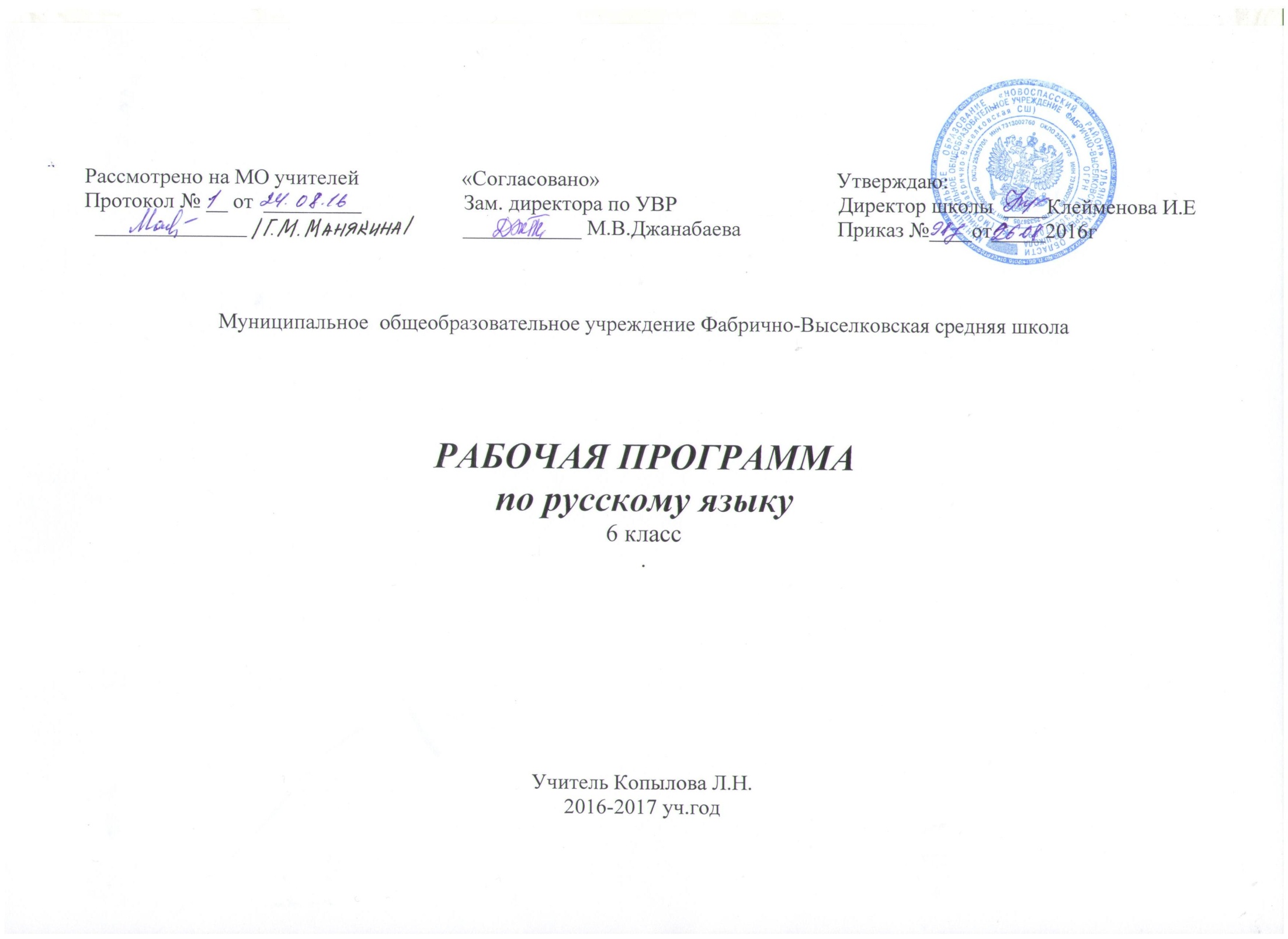 Раздел I. Планируемые результаты освоения учебного курса «Русский язык 6 класс» в соответствии с ФГОСРабочая программа по русскому языку для 6 класса составлена с использованием материалов Федерального государственного стандарта основного общего образования  (ФГОС: основное общее образование// ФГОС. М.: Просвещение, 2008) и Рабочей  программы по русскому языку для основной школы (Русский язык. Рабочие программы. Предметная линия учебников Т.А. Ладыженской, М.Т. Баранова, Л.А. Тростенцовой. 5-9 классы – М.: Просвещение, 2016.)Направленность курса на интенсивное речевое и интеллектуальное развитие создает условия и для реализации надпредметной функции, которую русский язык выполняет в системе школьного образования. В процессе обучения ученик получает возможность совершенствовать общеучебные умения, навыки, способы деятельности, которые базируются на видах речевой деятельности и предполагают развитие речемыслительных способностей. В процессе изучения русского (родного) языка совершенствуются и развиваются следующие общеучебные умения: коммуникативные (владение всеми видами речевой деятельности и основами культуры устной и письменной речи, базовыми умениями и навыками использования языка в жизненно важных для учащихся сферах и ситуациях общения), интеллектуальные (сравнение и сопоставление, соотнесение, синтез, обобщение, абстрагирование, оценивание и классификация), информационные (умение осуществлять библиографический поиск, извлекать информацию из различных источников, умение работать с текстом), организационные (умение формулировать цель деятельности, планировать ее, осуществлять самоконтроль, самооценку, самокоррекцию). Результаты обучения.Раздел II. Содержание учебного предмета Приложение к тематическому планированиюЛичностные1)  понимание русского языка как одной из основных национально-культурных ценностей русского народа; определяющей роли родного языка в развитии интеллектуальных, творческих и моральных качеств личности;2) осознание эстетической ценности русского языка; уважительное отношение к родному языку, гордость за него; стремление к речевому самосовершенствованию;3) достаточный объем словарного запаса для свободного выражения мыслей и чувств в процессе речевого общения; способность к самооценке на основе наблюдения за собственной речью.Метапредметные1) владение всеми видами речевой деятельности (понимание информации, владение разными видами чтения; адекватное восприятие на слух текстов разных стилей; способность извлекать информацию из различных источников; овладение приемами отбора и систематизации материала; способность определять цели предстоящей учебной деятельности, последовательность действий, оценивать достигнутые результаты; умение воспроизводить прослушанный или прочитанный текст с разной степенью развернутости; умение создавать устные и письменные тексты разных типов; способность правильно и свободно излагать свои мысли в устной и письменной форме; соблюдение в практике речевого общения основных орфоэпических, лексических, грамматических, стилистических норм современного литературного языка; соблюдение основных правил орфографии и пунктуации в процессе письменного общения;2) применение приобретенных знаний, умений и навыков в повседневной жизни; способность использовать родной язык как средство получения знаний по другим учебным предметам, при менять полученные знания и навыки анализа языковых явлений на межпредметном уровне;3) коммуникативно целесообразное взаимодействие с другими людьми в процессе речевого общения.Предметные1) представление об основных функциях языка, о роли родного языка в жизни человека и общества;2) понимание места родного языка в системе гуманитарных наук и его роли в образовании в целом;3) усвоение основ научных знаний о родном языке;4) освоение базовых понятий лингвистики;5) освоение основными стилистическими ресурсами лексики фразеологии русского языка;6) опознавание и анализ основных единиц языка;7) проведение различных видов анализа слова8) понимание коммуникативно-эстетических возможностей лексической и грамматической синонимии и использование их в собственной речевой практике;осознание эстетической функции родного языка.СодержаниеКол-во часовКол-во контрольныхРазвитие речиВводный урок. Русский язык – один из развитых языков мира.202Повторение изученного в 5 классе.1613Лексика и фразеология. Культура речи.1214Словообразование. Орфография. Культура речи.2527Имя существительное.Имя прилагательное.Имя числительное.Местоимение.Глагол.19201420221111145256Повторение и систематизация изученного в 6 классе.1012ИТОГО2101029№п\пТема ДатаДата№п\пТема планфактВведение 1Русский язык - один из развитых языков мира2Урок развития речи Язык, речь, общение3Урок развития речи Ситуация общения4Урок развития речи Ситуация общенияПовторение изученного в 5 классе5Фонетика. Орфоэпия. Графика6Фонетика. Орфоэпия 7Морфемика. Орфограммы в корнях слов8Морфемика. Орфограммы в приставках9Части речи10Орфограммы в окончаниях слов11Урок развития речиСочинение «Интересная встреча» УПР.3812Синтаксис и пунктуация. Словосочетание. 13Простое  предложение14Сложное предложение15Синтаксический разбор предложений 16Прямая речь. Диалог 17Контрольный диктант18Анализ контрольного диктанта. Работа над ошибками19Текст, его особенности20Тема и основная мысль текста. Заглавие текста21Урок развития речиСочинение поданному началу. Упр. 6822Начальные и конечные  предложения текста23Урок развития речиСочинение сказки по данным начальным и конечным предложениям. Упр. 7224Ключевые слова 25Основные признаки текста26Текст и его стили27Официально-деловой стиль28Контрольная работа.  Анализ текстаЛексика и фразеология. Культура речи.29Слово и его лексическое значение 30РР. Сочинение по картине А.М.Герасимова «После дождя»31РР. Сочинение по картине А.М.Герасимова «После дождя»32Общеупотребительные слова33Профессионализмы. 34Диалектизмы35Урок развития речи. Сжатое изложение. Упр 11936Урок развития речи. Сжатое изложение. Упр 11937Исконно русские и заимствованные слова38Новые слова39Устаревшие слова40Словари 41Повторение 42Контрольная тестовая работа по лексике43Фразеологизмы44Источники фразеологизмов. Употребление фразеологизмов в речи45Повторение изученного материала. Тест.Словообразование Орфография. Культура речи.. 46Морфемика, словообразование47Морфемика словообразование48Урок развития речи. Описание помещения49Урок развития речи. Описание помещения50Основные способы образования слов в русском языке.51Основные способы образования слов в русском языке: морфологические и неморфологические52Этимология слов.53Урок развития речиСистематизация материалов к сочинению. Сложный план.54Урок развития речи Сочинение-описание помещения55Урок развития речи Сочинение-описание помещения56Буквы о и а в корне –кос---кас-57Буквы о и а в корне –кос---кас-58Буквы О-А в корнях с чередованием59Буквы о и а  в корне –гор---гар-60Буквы о - а в корне –зар----зор61Буквы Ы-И после приставок.62Гласные в приставках ПРЕ, ПРИ.63Значение приставки ПРИ-64Значение приставки ПРЕ-65Трудные случаи правописания приставок ПРИ- и  ПРЕ-66Контрольный диктант67Анализ  контрольного диктанта. Работа над ошибками68Соединительные О-Е в сложных словах69Сложносокращенные слова70Урок развития речи Сочинение по картине Т.Н. Яблонской «Утро».71Урок развития речи Сочинение по картине Т.Н. Яблонской «Утро».72Морфемный и словообразовательный разбор слов73Повторение изученного по теме «Словообразование». Подготовка к контрольному диктанту74Контрольный  диктант22.1175. Работа над ошибкамиИмя существительное76Повторение изученного об имени существительном. 77Имя существительное как часть речи24.1178Падежные окончания имени существительного79Урок развития речи Как писать письма80Разносклоняемые имена существительные81Буква е в суффиксе –ен- существительных на –мя82Урок развития речи Как тебя зовут? Происхождение имен83Несклоняемые имена существительные.84Род несклоняемых имен существительных85Род несклоняемых имен существительных03.1286Имена существительные общего рода87Морфологический разбор существительных. 88Урок развития речи Сочинение-описание по личным наблюдениям89Урок развития речи Сочинение-описание по личным наблюдениям90НЕ    с существительными. 91НЕ    с существительными.92Буквы Ч и Щ в суффиксах -ЧИК и  -ЩИК.  93Буквы Ч и Щ в суффиксах ЧИК и  ЩИК94Гласные в суффиксах - ЕК и -ИК95Гласные О-Е после шипящих. 96Повторение изученного материала по теме «Имя существительное» 97Повторение изученного материала. Подготовка к контрольному диктанту98Контрольный диктант по теме «Имя существительное»99Анализ  контрольного  диктанта. Работа над ошибкамиИмя прилагательное100Повторение изученного в 5 классе об имени прилагательном 101Прилагательное как часть речи102Урок развития речи Сочинение-описание природы103Степени сравнения имен прилагательных.   104Степени сравнения имен прилагательных105Разряды имен прилагательных.  Качественные прилагательные106Относительные прилагательные107Притяжательные прилагательные108Морфологический разбор имени прилагательного109Урок развития речи. Выборочное изложение по повести А.С.Пушкина110Урок развития речи. Выборочное изложение по повести А.С.Пушкина111Не с прилагательными.112Слитное и раздельное написание НЕ с прилагательными113Слитное и раздельное написание НЕ с прилагательными114Буквы О-Е после шипящих в суффиксах прилагательных115Урок развития речи. Сочинение по картине Н.П. Крымова «Зимний вечер»116Урок развития речи. Сочинение по картине Н.П. Крымова «Зимний вечер»117Одна и две буквы Н в суффиксах прилагательных.  118Одна и две буквы Н в суффиксах прилагательных119Одна и две буквы Н в суффиксах прилагательных120Различение на письме суффиксов прилагательных К и СК25.01121Дефисное и слитное написание сложных прилагательных26.01122Повторение изученного по теме «Имя прилагательное»26.01123Проверочная работа по теме «Имя прилагательное». Подготовка к контрольному диктанту124Контрольный диктант125Анализ  контрольного  диктанта. Работа над ошибкамиИмя числительное126Имя числительное как часть речи.  127Простые и составные числительные128Мягкий знак на конце и в середине числительных.  129Порядковые числительные130Разряды количественных числительных131Числительные, обозначающие целые числа132Числительные, обозначающие целые числа133Дробные числительные134Склонение дробных числительных135Собирательные числительные.  136Морфологический разбор имени числительного 137Повторение изученного материала по теме «Имя числительное».  138Урок развития речи. Публичное выступление139Урок развития речи. Публичное выступление140Проверочная работа по теме «Имя числительное». Подготовка к контрольному диктанту141Контрольный диктант142Анализ  контрольного  диктанта. Работа над ошибкамиМестоимение143Местоимение как часть речи.  144Личные местоимения.145Особенности склонения личных местоимений146Возвратное местоимение147Урок развития речи. Рассказ по сюжетным картинкам148Вопросительные, относительные местоимения149Относительные местоимения150Неопределенные местоимения151Дефис в неопределенных местоимениях152Отрицательные местоимения153Отрицательные местоимения154Отрицательные местоимения155Притяжательные местоимения.156Притяжательные местоимения157Урок развития речи. Рассуждение158Урок развития речи. Сочинение-рассуждение159Указательные местоимения160Указательные местоимения161Определительные местоимения162Урок развития речи. Рассказ по воображению163Урок развития речи. Рассказ по воображению164Местоимения и другие части речи. Морфологический разбор местоимений165Повторение изученного по теме «Местоимение».    Подготовка к контрольному диктанту166Повторение изученного по теме «Местоимение».    Подготовка к контрольному диктанту167Контрольная работа по теме «Местоимение»168Анализ  контрольного  диктанта. Работа над ошибкамиГлагол169Повторение изученного о глаголе170Личные окончания глаголов171Урок развития речи. Сочинение-рассказ по сюжетным картинкам с обрамлением172Разноспрягаемые глаголы173Глаголы переходные и непереходные174Наклонение глаголов. Изъявительное наклонение175 Урок развития речи. Сжатое изложение176Урок развития речи. Сжатое изложение177Условное наклонение178Условное  наклонение179Повелительное наклонение180Повелительное наклонение. Мягкий знак в глаголах повелительного наклонения181Суффиксы глаголов повелительного наклонения182Урок развития речи. Сочинение-рассказ по сюжетным картинкам183Употребление наклонений глагола184Употребление наклонений в речи185Безличные глаголы186Безличные глаголы в текстах художественной литературы187Морфологический разбор глагола188Урок развития речи. Рассказ на основе услышанного189Урок развития речи. Рассказ на основе услышанного190Правописание гласных в суффиксах глаголов191Правописание гласных в глагольных суффиксах192Правописание гласных в глагольных суффиксах 193Повторение изученного по теме «Глагол»194Комплексный анализ текста. Тестовая работа по теме  «Глагол»195Повторение темы «Глагол». Подготовка к контрольному диктанту196Комплексная тестовая работа197Анализ  контрольного  диктанта. Работа над ошибками198Разделы науки о языке. Орфография. Орфограммы в приставкахПовторение и систематизация изученного в 6 классе199Орфограммы в корне слова.200Орфограммы в суффиксах и окончаниях201Синтаксис и пунктуация. Словосочетание и простое предложение202Урок развития речи. Сочинение на самостоятельно выбранную тему.203Урок развития речи. Сочинение на самостоятельно выбранную тему.204Лексика и фразеология.205Словообразование. Морфемный разбор.206Морфология. Имя существительное207Имя прилагательное. Местоимение208Имя числительное. Глагол 209Итоговая контрольная работа210Занимательный урок грамматики